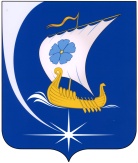 Администрация Пучежского муниципального районаИвановской областиР А С П О Р Я Ж Е Н И Е        от 14.04.2021                                                                      №  67 - р                                                                                г. ПучежОб утверждении отчета об исполнении бюджета Пучежского муниципального района за 1 квартал 2021 года В соответствии со статьей 264.2 Бюджетного кодекса Российской Федерации:Утвердить отчет об исполнении бюджета Пучежского муниципального района за 1 квартал 2021 года по доходам в сумме  56 934,1 тыс. рублей и по расходам в сумме 56 383,8 тыс. рублей с превышением доходов над расходами (профицит) в сумме 550,3 тыс. рублей.Направить отчет об исполнении бюджета Пучежского муниципального района за 1 квартал 2021 года в Совет Пучежского муниципального района и контрольно-счетный орган Пучежского муниципального района.ГлаваПучежского муниципального района                                    И.Н. Шипков